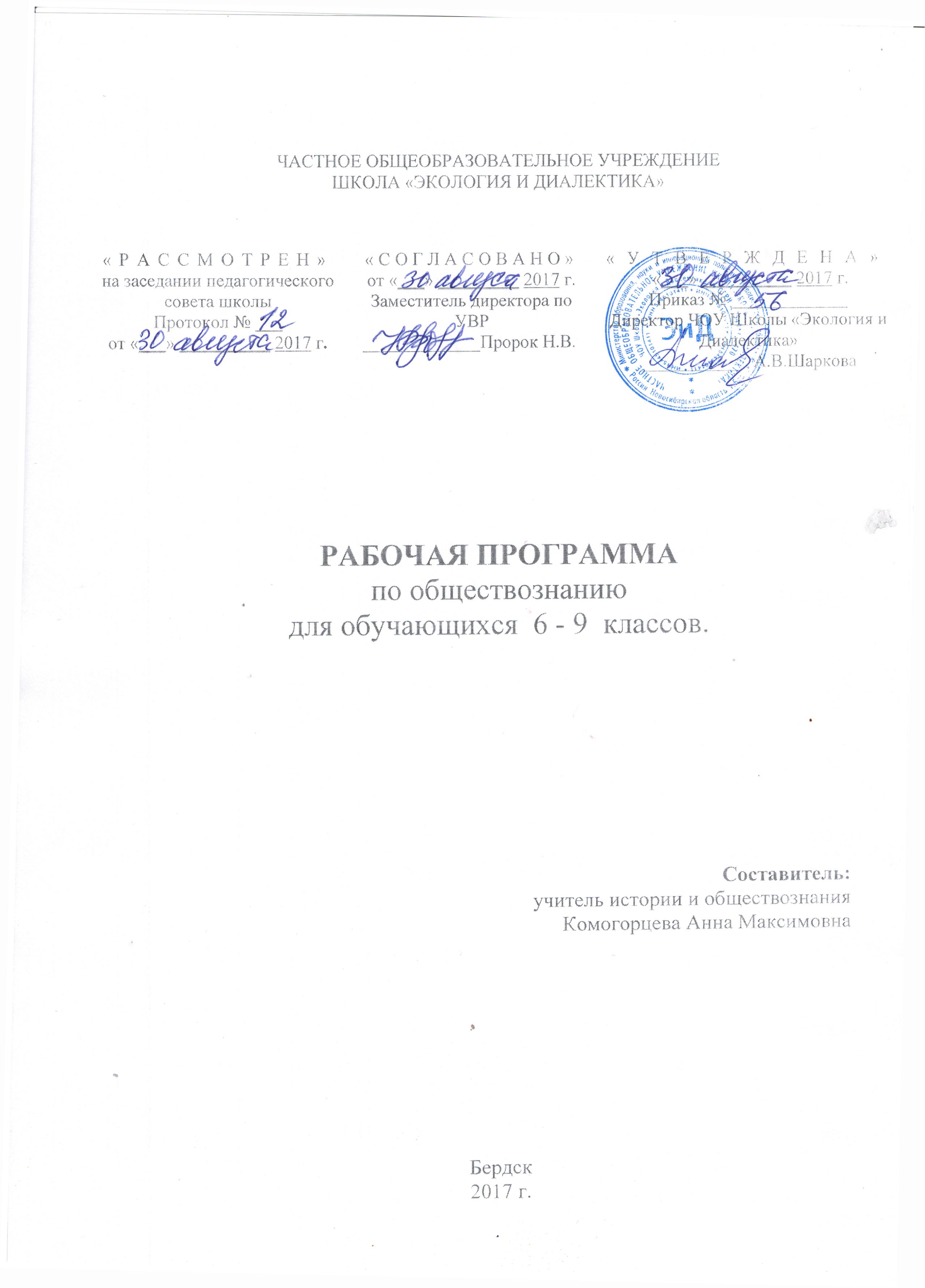 Пояснительная запискаДанная рабочая программа учебного предмета «Обществознание» для обучающихся  6-9 классов разработана на основе требований к результатам освоения ООП ООО ЧОУ Школы «Экология и Диалектика» на 2015-.г. в соответствии с ФГОС ООО.Изучение обществознания направлено на достижение следующих целей:воспитание общероссийской идентичности, патриотизма, гражданственности, социальной ответственности, правового самосознания, толерантности, приверженности ценностям, закрепленным в Конституции Российской Федерации;развитие личности на исключительно важном этапе ее социализации в подростковом возрасте, становление социального поведения, основанного на уважении закона и правопорядка; углубление интереса к изучению социальных и гуманитарных дисциплин; формирование способности к личному самоопределению, самореализации, самоконтролю; повышение мотивации к высокопроизводительной, наукоемкой трудовой деятельности;формирование у обучающихся целостной картины общества, адекватной современному уровню знаний о нем и доступной по содержанию для школьников младшего и среднего подросткового возраста; освоение учащимися тех знаний об основных сферах человеческой деятельности и о социальных институтах, о формах регулирования общественных отношений, которые необходимы для взаимодействия с социальной средой и выполнения типичных социальных ролей человека и гражданина;овладение учащимися умениями получать из разнообразных источников и критически осмысливать социальную информацию, систематизировать, анализировать полученные данные; освоение ими способов познавательной, коммуникативной, практической деятельности, необходимых для участия в жизни гражданского общества и правового государства;формирование у обучающихся опыта применения полученных знаний и умений для определения собственной позиции в общественной жизни; для решения типичных задач в области социальных отношений; для осуществления гражданской и общественной деятельности, развития межличностных отношений, включая отношения между людьми различных национальностей и вероисповеданий, а также в семейно-бытовой сфере; для соотнесения собственного поведения и поступков других людей с нравственными ценностями и нормами поведения, установленными законом; для содействия правовыми способами и средствами защите правопорядка в обществе.	Задачи изучения обществознания:создание условий для социализации личности;воспитание чувства патриотизма, уважения к своей стране, к правам и свободам человека, демократическим принципам общественной жизни; формирование знаний и интеллектуальных умений; воспитания уважения к семье и семейным традициям; формирование основ мировоззренческой, нравственной, социальной, политической, правовой и экономической культуры; воспитание толерантного отношения к людям другой национальности; воспитания уважения к трудовой деятельности.Требования к уровню подготовки обучающихся по данной программеПредметными результатами освоения данного курса являются:относительно целостное представление о человеке;понимание побудительной роли мотивов в деятельности человека;знание ряда ключевых понятий, умения объяснять их с позиций явления социальной действительности;умение взаимодействовать в ходе выполнения групповой работы, вести диалог, аргументировать собственную точку зрения.В результате изучения обществознания ученик научится: знатьсоциальные свойства человека, его место в системе общественных отношений; пониматьзначение семьи, семейных отношений и семейных ценностей; пониматьзакономерности развития общества как сложной самоорганизующейся системы; знатьразличные подходы к исследованию человека и общества; знатьосновные социальные институты и процессы; знатьважнейшие достижения культуры и системы ценностей, сформировавшиеся в ходе исторического развития; В результате изучения обществознания ученик получит возможность научиться:характеризовать основные социальные объекты (факты, явления, процессы, институты), их место и значение в жизни общества как целостной системы; сравнивать социальные объекты, выявляя их общие черты и различия; формулировать на основе приобретенных знаний собственные суждения и аргументы по определенным проблемам; применять знания в процессе решения познавательных и практических задач, отражающих актуальные проблемы жизни человека и общества; Оценка достижения учеником метапредметных результатов может осуществляться по итогам выполнения проверочных работ, в рамках системы текущей, тематической и промежуточной оценки, а также промежуточной аттестации. Главной процедурой итоговой оценки достижения метапредметных результатов является защита итогового индивидуального проекта. Основное содержание курса обществознаниедля 6 классов (35 часа)Содержание основного общего образования по обществознанию представляет собой комплекс знаний, отражающих основные объекты изучения: открывается курс темой «Человек в социальном измерении», где рассматриваются важнейшие социальные свойства человека. Программа последовательно вводит ученика в расширяющийся круг социальных институтов раскрывая их в теме «Человек среди людей». Учащиеся расширяют круг сведений не только о важнейших социальных институтах и их общественном назначении, но и о качествах человека, проявляющихся во взаимодействии с ними, изучая тему «Нравственные основы жизни».Каждая тема программы 6 класса разбита на 2 урока и предполагает выделение специальных уроков-практикумов, на которых учащиеся выполняют практические задания, развивают свои познавательные, коммуникативные умения, закрепляют на практике усвоенное содержание Учебный план отводит на обществознание в 6 классе 1 час в неделю, всего 34часа.Тема I. Человек в социальном измерении (11 часов): Человек – личность (ознакомление с новым материалом). Познай самого себя (комбинированный). Человек и его деятельность (ознакомление с новым материалом). Потребности человека (ознакомление с новым материалом). На пути к жизненному успеху (комбинированный). ПОУ по теме «Человек в социальном измерении» (обобщение и систематизация знаний). Тема II. Человек среди людей (9 часов): Межличностные отношения (ознакомление с новым материалом). Человек в группе (ознакомление с новым материалом). Общение (комбинированный). Конфликты в межличностных отношениях (ознакомление с новым материалом). ПОУ по теме «Человек среди людей» (обобщение и систематизация знаний).Тема III. Нравственные основы жизни (7 часов): Человек славен добрыми делами (ознакомление с новым материалом). Будь смелым (ознакомление с новым материалом. Человек и человечность (ознакомление с новым материалом). ПОУ по теме «Нравственные основы жизни» (обобщение и систематизация знаний)Итоговое повторение (7 часов): ПОУ по теме «Человек и общество» (обобщение и систематизация знаний). Человек в системе общественных отношений (применение знаний и умений (защита проектов). Итоговая контрольная работа(контроль и коррекция знаний и умений). Урок-конференция «Человек и общество» (обобщение и систематизация  знаний).Основное содержание программы обществознаниядля 7 классов (35 часа)Обществознание в 7 классе включает в себя изучение 4 тем, каждая тема разбита на 1-2 урока и предполагает выделение специальных уроков-практикумов, на которых учащиеся выполняют практические задания, развивают свои познавательные, коммуникативные умения, закрепляют на практике усвоенное содержание Учебный план отводит на обществознание в 7 классе 1 час в неделю, всего 34часа.Водный урок. Как работать с учебником.Тема I. Человек среди людей. Отношения между людьми. Ты и твои товарищи.Зачем люди общаются. Почему нужно быть терпимым.Тема II. Человек и закон (11 часов). Что значит жить по правилам. Права и обязанности граждан.Права и обязанности граждан. Почему важно соблюдать законы.ЗащитаОтечества.Что такое дисциплина.Виновен – отвечай. Признаки и виды правонарушений.Особенности правового статуса несовершеннолетнего.Кто стоит на страже закона. Кто стоит на страже закона.Практикум по теме «Человек и закон»Тема III. Человек и экономика (12 часов).Тема IV. Человек и природа (3 часа). Воздействие человека на природу. Охранять природу – значит охранять жизнь.Закон на страже природы.Итоговое повторение (3 часа). Человек среди людей. Человек и закон.Человек и экономика. Человек и природа.Итоговое повторение.Основное содержание программы обществознаниядля 8 классов (36 часа)Обществознание в 8 классе включает в себя изучение 4 тем, каждая тема разбита на 1-2 урока и предполагает выделение специальных уроков-практикумов, на которых учащиеся выполняют практические задания, развивают свои познавательные, коммуникативные умения, закрепляют на практике усвоенное содержание Учебный план отводит на обществознание в 8 классе 1 час в неделю, всего 34часа.В соответствии письмом Министерства образования и науки Российской Федерации от 07.08.2014 № 08-1045 «Об изучении основ бюджетной грамотности в системе общего образования» в рабочую программу были добавлены новые темы: «Карманные деньги: за и против», «Бюджет моей семьи», «Бюджет государства и семьи», «Государственный бюджет Российской Федерации», «Банковская система России», «Пенсионные программы».Введение. Знакомство с курсом  «Обществознание»Раздел 1. Личность и общество (4 часа)Быть личностью. Общество как форма жизнедеятельности людей.Развитиеобщества.Практикум по теме «Личность и общество»Раздел 2. Сфера духовной культуры (8 часов)Сфера духовной жизни. Мораль.Долг и совесть.Моральный выбор – это ответственность. Образование.Наука в современном мире.Религия как одна из форм культуры.Практикум по теме «Сфера духовной культуры»Раздел 3. Экономика (13 часов)Экономика и ее роль в жизни общества.Главные вопросы экономики.Собственность.Рыночная экономика. Банковская система Российской Федерации.Производство – основа экономики.Предпринимательскаядеятельность.Роль государства в экономике. Государственный бюджет Российской Федерации.Распределение доходов. Карманные деньги: за и против.Потребление.Инфляция и семейная экономика. Бюджет моей семьи. Бюджет государства и семьи.Безработица, ее причины и последствия. Пенсионные программы.Мировое хозяйство и международная торговля.Практикум по теме «Экономика»Раздел 4. Социальная сфера (5 часов)Социальная структура общества.Социальные статусы и роли.Нации и межнациональные отношения.Отклоняющееся поведение. Практикум по теме «Социальная сфера»Итоговое повторение (5часа)Личность и общество. Духовная культура общества.Государство и экономикаИтоговая контрольная работа.Основное содержание программы обществознаниядля 9 классов (34 часа)	Обществознание в 9 классе включает в себя изучение 2 разделов: «Политика», даёт обобщённое представление о власти и отношениях по поводу власти, раскрывает роль государства, возможности участия граждан в управлении делами общества. Раздел «Право» вводит обучающихся в сложный и обширный мир права и закона. Часть уроков отводится вопросам теории права, другая — отраслям права. Особое внимание уделено элементам конституционного права. Рассматриваются основы конституционного строя РФ, федеративного устройства РФ, государственного устройства РФ, а также механизм реализации и защиты прав и свобод гражданина РФ. Учащимся предъявляются в определённой мере систематизированные знания о праве. Каждый раздел предполагает проведение проверочной контрольной работы.В конце курса обществознания в 9 классе предполагается итоговая контрольная работа. Учебный план отводит на обществознание в 9 классе 1 час в неделю, всего 33 часа.В соответствии письмом Министерства образования и науки Российской Федерации от 07.08.2014 № 08-1045 «Об изучении основ бюджетной грамотности в системе общего образования» в рабочую программу были добавлены новые темы: «Карманные деньги: за и против», «Бюджет моей семьи», «Бюджет государства и семьи», «Государственный бюджет Российской Федерации», «Банковская система России», «Пенсионные программы».Раздел 1. Политика (9 часов) Политика и власть. Государство. Бюджет Российской Федерации. Банковская система Российской Федерации. Политические режимы. Правовое государство. Гражданское общество и государство. Участие граждан в политической жизни. Политические партии и движения. Гражданин – человек, имеющий права. Контрольная работа.Раздел 2. Право (21 час) Право: его роль в жизни общества и государства. Правоотношения и субъекты права. Правонарушения и юридическая ответственность. Правонарушения и юридическая ответственность. Правоохранительные органы. Конституция РФ. Основы конституционного строя РФ. Права и свободы человека и гражданина. Права и свободы человека и гражданина. Гражданские правоотношения. Право на труд. Карманные деньги: за и против. Бюджет моей семьи. Бюджет государства и семьи. Трудовые правоотношения. Семейные правоотношения. Семейные правоотношения. Административные правоотношения. Уголовно-правовые отношения. Уголовно-правовые отношения. Социальные права. Пенсионные программы. Международно-правовая защита жертв вооруженных конфликтов. Право в жизни человека. Контрольная работа по теме «Право»Итоговое повторение (4 часа) Правовое государство и его граждане. Право в жизни человека. Политика и право.Тематическое планирование6 класс7 класс8 класс9 класс№ТЕМАкорректировка1ВведениеТема1.Человек  в социальном измерении11 2-3Человек – личность4-5Познай самого себя6-7Человек и его деятельность 8-9Потребности человека 10-11На пути к жизненному успеху12Повторение по теме «Человек в социальном измерении»Тема 2. Человек среди людей913-14Межличностные отношения 15-16Человек в группе 17-18Общение19-20Конфликты в межличностных отношениях 21Повторение по теме «Человек среди людей»Тема 3. Нравственные основы жизни722-23Человек славен добрыми делами24-25Будь смелым  26-27Человек и человечность28Повторение по теме «Нравственные основы жизни»Итоговое повторение729-30Повторение по теме «Человек и общество»31-32Человек в системе общественных отношений33Итоговая контрольная работа34-35Урок-конференция «Человек и общество» №ТЕМАкорректировка1ВведениеТема 1. Человек среди людей42Отношения между людьми.3Ты и твои товарищи.4Зачем люди общаются.5Почему нужно быть терпимымТема 2. Человек и закон116Что значит жить по правилам.7Права и обязанности граждан.8Права и обязанности граждан9Почему важно соблюдать законы10Защита Отечества11Что такое дисциплина12Виновен – отвечай. Признаки и виды правонарушений13Особенности правового статуса несовершеннолетнего14Кто стоит на страже закона15Кто стоит на страже закона16Практикум по теме «Человек и закон»Тема 3. Человек и экономика1217Экономика и ее основные участники18Основные сферы экономики. Бюджет государства и семьи. Бюджет Российской Федерации.19Золотые руки работника20Производство, затраты, выручка, прибыль21Виды и формы бизнеса. Банковская система России22Малое предпринимательство23Обмен, торговля, реклама24Пенсионные программы.25Деньги и их функция26Реальные и номинальные доходы. Инфляция.27Экономика семьи.Бюджет моей семьи. Карманные деньги: за и против.28Практикум: Рациональное ведение хозяйства.Тема 4: Человек и природа29Воздействие человека на природу30Охранять природу – значит охранять жизнь31Закон на страже природы.Итоговое повторение332Человек среди людей. Человек и закон.33Человек и экономика. Человек и природа34-35Итоговое повторение№ТЕМАкорректировка1ВведениеТема 1. Личность и общество42Быть личностью3Общество как форма жизнедеятельности людей.4Развитие общества5Практикум по теме «Личность и общество»Тема 2. Сфера духовной культуры86Сфера духовной жизни.7Мораль.8Долг и совесть.9Моральный выбор – это ответственность10Образование.11Наука в современном мире.12Религия как одна из форм культуры13Практикум по теме «Сфера духовной культуры»Тема 3. Экономика1314Экономика и ее роль в жизни общества15Главные вопросы экономики16Собственность17Рыночная экономика. Банковская система Российской Федерации18Производство – основа экономики.19Предпринимательская деятельность.20Роль государства в экономике.Государственный бюджет Российской Федерации.21Распределение доходов. Карманные деньги: за и против.22Потребление.23Инфляция и семейная экономика. Бюджет моей семьи. Бюджет государства и семьи.24Безработица, ее причины и последствия. Пенсионные программы25Мировое хозяйство и международная торговля26Практикум по теме «Экономика»Тема 4. Социальная сфера527Социальная структура общества28Социальные статусы и роли.29Нации и межнациональные отношения30Отклоняющееся поведение31Практикум по теме «Социальная сфера»Итоговое повторение532-33Личность и общество. Духовная культура общества34-35Государство и экономика36Итоговое повторение№ТЕМАкорректировка1ВведениеТема 1. Политика92Политика и власть.3Государство. Бюджет Российской Федерации. Банковская система Российской Федерации4Политические режимы.5Правовое государство6Правовое государство7Участие граждан в политической жизни8Политические партии и движения9Гражданин – человек, имеющий права.10Практикум по теме «политика»Тема 2. Право2111Право: его роль в жизни общества и государства12Правоотношения и субъекты права.13Правонарушения и юридическая ответственность14Правонарушения и юридическая ответственность15Правоохранительные органы16Конституция РФ17Основы конституционного строя РФ18Права и свободы человека и гражданина.19Права и свободы человека и гражданина.20Гражданские правоотношения21Право на труд. Бюджет моей семьи. Бюджет государства и семьи.22Трудовые правоотношения23Семейные правоотношения24Семейные правоотношения25Административные правоотношения26Уголовно-правовые отношения27Уголовно-правовые отношения28Социальные права. Пенсионные программы29Международно-правовая защита жертв вооруженных конфликтов30Право в жизни человека31Практикум по теме «Право»Итоговое повторение332Правовое государство и его граждане33Право в жизни человека34Политика и право